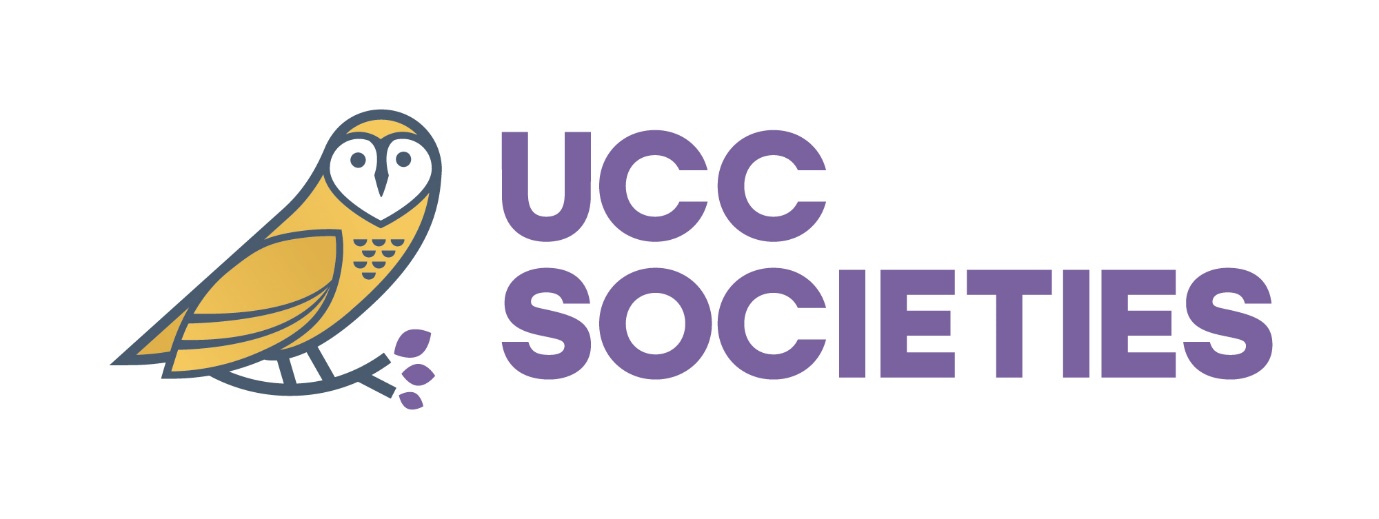 UCC Hub,Main Campus University College Cork, College Rd, Co. Cork (021) 490 2475Bank Details: (Name of bank Acc),Bank of Ireland, UCC IBAN: IExxxxxxxxxxxxxxxxxxTo: (Name of company)Line NumberDescriptionNet Amt EUR%VAT AmountGross EURVAT AnalysisNet AmountNet AmountVAT AmountVAT AmountVAT %VAT %Total VAT EURTotal VAT EURTotal VAT EURTotal VAT EURTotal VAT EURTotal AMT EURTotal AMT EURTotal AMT EURTotal AMT EURTotal AMT EUR